Apresentação dos detalhes técnicos das APIsIntroduçãoO Open Insurance é um conceito que visa criar uma arquitetura aberta para que seguradoras venham a trabalhar em conjunto para melhorar os produtos entregues aos seus clientes. Para tal, Open Insurance se vale do conceito de compartilhamento de dados de seus clientes, isso quando há explícita permissão do cliente para tal compartilhamento. Desta forma os segurados receberiam o melhor produto conforme o seu perfil e suas necessidades.Neste documento discutimos a forma de viabilizar este compartilhamento de dados através de API, neste primeiro momento, ainda públicos sobre as sociedades participantes. Na descrição de cada API são levados em conta os domínios de cada grupo de dados, assim como também a documentação de padronização de chamadas às APIs.ObjetivoEstas APIs disponíveis visam exibir e compartilhar dados não sensíveis das sociedades participantes do Open Insurance, disponibilizando ao público informações sobre Planos de Previdência e Seguros de Pessoas ambos com cobertura por sobrevivência e as características de produtos e serviços que oferecem.*Utilize ALT+left ou ALT+right para navegar entre os linksAPIs Produtos e ServiçosAPI Planos de previdência e seguro de pessoas, ambos com cobertura por sobrevivência (excluindo Seguros Dotais)GET /products-services/v1/life-pensionVisão GeralObtém a lista dos produtos de Planos de previdência e seguro de pessoas, ambos com cobertura por sobrevivência (excluindo Seguros Dotais). RespostaExemplo de request:Exemplo de retorno: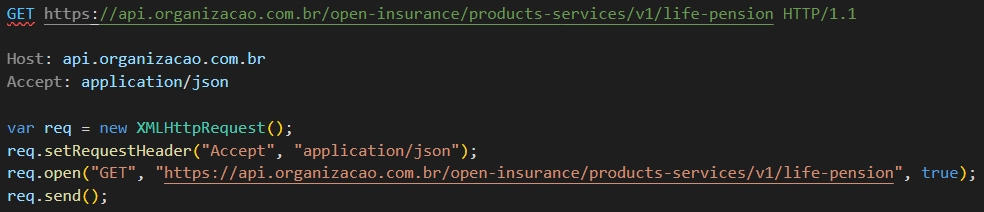 {    "data": {        "companies": [            {                "idenfication": {                    "brand": "Brasilprev",                    "societyName": "Brasilprev Seguros e Previdência S.A",                    "cnpjNumber": "12345678901234"                },                "products": [{                    "name": "EYcap",                    "code": "123456789_cap",                    "segment": "Seguro de Pessoas",                    "modality": "Contribuição Variável",                    "optionalCoverage": "string",                    "productDetails": [                    {                        "susepProcessNumber": "15414.622222/2222-22",                        "type": "PGBL",                        "contractTermsConditions": "wwww.seguradora.com.br/termos",                        "defferalPeriod": {                            "interestRate": 0.25123,                            "updateIndex": "IPCA",                            "otherMinimumPerformanceGarantees": "SELIC",                            "reversalFinancialResults": 5.123,                            "minimumPremiumAmount": [{                                "minimumPremiumAmountValue": 250,                                 "minimumPremiumAmountDescription": "VALOR MENSAL"                            }],                            "premiumPaymentMethod": [                                "CARTAO_CREDITO"                            ],                            "permissionExtraordinaryContributions": true,                            "permissonScheduledFinancialPayments": true,                            "gracePeriodRedemption": 100,                            "gracePeriodBetweenRedemptionRequests": 30,                            "redemptionPaymentTerm": 10,                            "gracePeriodPortability": 12,                            "gracePeriodBetweenPortabilityRequests": 15,                            "portabilityPaymentTerm": 20,                            "investmentFunds": [                                {                                    "cnpjNumber": "13.456.789/0001-12",                                    "companyName": "EYPREV",                                    "maximumAdministrationFee": 20.1,                                    "typePerformanceFee": [                                        "Diretamente"                                    ],                                    "maximumPerformanceFee": 20.0,                                    "eligibilityRule": true,                                    "minimumContributionAmount": 1000,                                    "minimumMathematicalProvisionAmount": 1000                                }                            ]                        },                        "grantPeriodBenefit": {                            "incomeModality": [                                "RENDA_PRAZO_CERTO"                            ],                            "biometricTable": [                                "AT - 2000 - Female – Suavizada 15%"                            ],                            "interestRate": 3.225,                            "updateIndex": "IPCA",                            "reversalResultsFinancial": "013.252",                            "investmentFunds": [                                {                                    "cnpjNumber": "13.456.789/0001-12",                                    "companyName": "EYPREV",                                    "maximumAdministrationFee": 20.1,                                    "typePerformanceFee": [                                        "Diretamente"                                    ],                                    "maximumPerformanceFee": 20.0,                                    "eligibilityRule": true,                                    "minimumContributionAmount": 1000,                                    "minimumContributionValue": 1000,                                    "minimumMathematicalProvisionAmount": 1000                                }                            ]                        },                        "costs": {                            "loadingAntecipated": {                                "minValue": 4.122,                                "maxValue": 10                            },                            "loadingLate": {                                "minValue": 4.122,                                "maxValue": 10                            }                        }                    }                ],                "minimumRequirements": {                    "contractType": "Individual",                    "participantQualified": true,                    "minRequirementsHiring": "https://example.com/mobile-banking"                },                "targetAudiences": "Pessoa Natural"            }]        }    ],    "links": {        "self": "https://api.seguradora.com.br/open-insurance/products-services/v1/life-pension",        "first": "https://api.seguradora.com.br/open-insurance/products-services/v1/life-pension",        "prev": "https://api.seguradora.com.br/open-insurance/products-services/v1/life-pension",        "next": "https://api.seguradora.com.br/open-insurance/products-services/v1/life-pension",        "last": "https://api.seguradora.com.br/open-insurance/products-services/v1/life-pension"    },    "meta": {        "totalRecords": 1,        "totalPages": 1    }}}SchemasResponseLifePensionListLifePensionIdentificationLifePensionProductLifePensionProductDetailsLifePensionDefferalPeriodLifePensionMinimumPremiumAmountLifePensionInvestmentFundsLifePensionPeriodGrantBenefitLifePensionCostsLifePensionLoading	LifePensionMinimumRequirementsEnum segmentEnum productTypeEnum modalityEnum updateIndexEnum prizePaymentMethodEnum typePerformanceFee Enum incomeModalityEnum biometricTable Enum contractType Enum targetAudience LinksPaginatedMetaPaginatedEnum CurrencyCode Cabeçalhos HTTP de Requisição e RespostaCabeçalho de RequisiçãoCabeçalho de RespostaErrorsConvenções de NomenclaturaComo padrão é adota padrão Lower Camel Case. Além de seguir o padrão para evitar redundância de termos e utilizar nomes autoexplicativos.Ex.: “userEmailAddress”“userTelephoneNumber”Códigos de Resposta HTTPOs códigos de resposta HTTP devem ser usados conforme a tabela abaixo.Tipos de Dados ComunsPropriedadesPaginaçãoComo padrão das API elas podem conter o recurso paginação. Este recurso é usado em caso a quantidade de registros justifique a paginação. Na paginação deverão ser usados parâmetros de query no seguinte formato:GET {uri}?page=3&page-size=10Regras de PaginaçãoPara o funcionamento adequado da paginação é requerido um tamanho máximo de página de 1000 registros. Em caso de requisição com uma quantidade maior que o suportado será retornado o código 422 Unprocessable Entity.Requisitos não funcionaisDisponibilidade das APIsA disponibilidade é checada no endpoint GET /discovery/status, conforme foi documentada no item API de Status.A API de status receberá a requisição a cada 30 segundos com timout de 1s. Serão considerados como uptime se o retorno for “OKAY” e Downtime para os retornos:PARTIAL_FAILURESCHEDULED_OUTAGE Se a requisição for realizada entre o período de 01h e 07h, o contador de SCHEDULED_OUTAGE é iniciado com 30 segundos acrescidos;Cada nova requisição vai adicionando 30 segundos mais ao contador de SCHEDULED_OUTAGE, até que uma requisição volte outro valor ou a requisição for feita depois das 07h.UNAVAILABLESe a requisição for realizada entre o período de 07h e 01h;Se serviço não responder a requisição;O contador de downtime é iniciado com 30 segundos acrescidos;Cada nova requisição adicionará 30 segundos a mais ao contador de downtime, até que uma requisição retorne OK.Regras para cálculo do downtimeO downtime se refere período de indisponibilidade dentro de 24h, começando e terminando à meia-noite. Sendo contabilizado qualquer endpoint indisponível.O downtime é contabilizado com o total de segundos simultâneos por requisição.A porcentagem de downtime é calculada dividindo a total de segundos contabilizados de indisponibilidade dividido por 86.400 (24 horas em segundos). A disponibilidade é resultado de 100% menos a porcentagem de indisponibilidade.Erros das família de erro 5xx http são contabilizados como indisponibilidades por serem considerados erros do servidor de APIs.Não contabilizado como downtimeErros da família de erro 4xx http não contabilizados, por se normalmente se tratarem de falhas dos receptores. Uma indisponibilidade por mês, por 3h entre 01h e 07h, sendo necessário reportar com 7 dias de antecedência ao diretório.Em caso de manutenção de segurança, previamente aprovado pelo diretório.Classificação dos Níveis de DesempenhoA desempenho será medido em milisegundos, sendo mensurado desde o recebimento da solicitação até a resposta para solicitação.As APIs são classificadas como:APIs de alta prioridade dentro do percentil 95 em no máximo 1000ms. (status/outages).APIs de média prioridade dentro do percentil mínimo de 95 em no máximo 1500ms. (Channels/Service Products).APIs de baixa prioridade dentro do percentil 95 em no máximo 4000ms. (Admin metrics).Nível de serviço (SLA)Para garantir a disponibilidade do das APIs e do sistema Open Insurance, as seguintes métricas de disponibilidade são adotadas:85% do tempo a cada 24 horas.95% do tempo a cada 1 mês.99,5% do tempo a cada 3 meses.Limite de RequisiçõesPara garantir a usabilidade do sistema e estabelecer métricas de requerimentos de disponibilidade, as instituições participantes deverão garantir os limites mínimos de 500 requisições por minuto por receptora, sendo o controle via IP, e 300 transações por minuto.Caso as requisições excedam os limites, estas requisições poderão ser enfileiradas ou rejeitadas (Uso do código HTTP 429 Too Many Requests). Não impactando os requisitos de disponibilidade.SegurançaConforme os GT de segurança foram requeridos headers para aumentar segurança na chamada das APIs. Segue a identificação dos headers e suas respectivas funções.Cache-Control: Controle de cache para evitar que informações confidenciais sejam armazenadas em cache.Content-Security-Policy: Campo para proteção contra ataques clickjack do estilo - drag and drop.Content-Type: Especificar o tipo de conteúdo da resposta.Strict-Transport-Security: Campo para exigir conexões por HTTPS e proteger contra certificados falsificados.X-Content-Type-Options: Campo para evitar que navegadores executem a detecção de MIME e interpretem respostas como HTML de forma inadequada.X-Frame-Options: Campo indica se o navegador deve ou não renderizar um frame.ChangelogStatusSignificadoDescriçãoSchema200OKSucessoResponseLifePensionListNomeTipoObrigatórioDefiniçãoidentificationLifePensionIdentificationSimIdentificação.productsLifePensionProductSimProduto.linksLinksPaginatedSimmetaMetaPaginatedSimNomeTipoObrigatórioTamanhoDescriçãobrandstringSim80Nome da marca reportada pelo participante do Open Insurance. O conceito a que se refere a marca é em essência uma promessa das sociedades sob ela em fornecer uma série específica de atributos, benefícios e serviços uniformes aos clientes.societyNamestringSim80Nome da sociedade pertencente à marca.cnpjNumberstringSim14CNPJ da sociedade pertencente à marca.NomeTipoObrigatórioTamanhoDescriçãonamestringSim80Nome comercial do produto, pelo qual é identificado nos canais de distribuição e atendimento da sociedade.codestringSim80Código único a ser definido pela sociedade.segmentEnum segmentSim20Segmento do qual se trata o produto contratado.typeEnum productTypeSim40Tipo de Produtomodality Enum modalitySim25Modalidade do produto contratado.optionalCoveragestringNão1024Campo aberto (possibilidade de incluir URL) para a descrição das coberturas de risco (previdência) comercializadas facultativamente à cobertura de sobrevivência.productDetailsLifePensionProductDetailsSimDetalhes do produto.minimumRequirementsLifePensionMinimumRequirementsSimRequisitos mínimos de contratação.minimumRequirementstargetAudiencesEnum targetAudienceSimPúblico-alvotargetAudienceNomeTipoObrigatórioTamanhoDescriçãosusepProcessNumberstringSim14Sequência numérica utilizada para consulta dos processos eletrônicos na SUSEP, com caracteres especiais.contractTermsConditionsstringSim1024Campo aberto (possibilidade de incluir URL).defferalPeriodLifePensionDefferalPeriodSimPeríodo de DiferimentograntPeriodBenefitLifePensionPeriodGrantBenefitSimPeríodo de concessão do benefíciocostsLifePensionCostsSimCustosNomeTipoObrigatórioTamanhoDescriçãointerestRate numberSim10,5Taxa de juros garantida que remunera o plano durante a fase de diferimentoupdateIndex Enum updateIndexSim13Indice garantido que remunera o plano durante a fase de diferimento.otherMinimumPerformanceGarantees stringSim12Para produtos do tipo PDR e VDR, indicação do índice de divulgação utilizados como garantia mínima de desempenho. Em %.reversalFinancialResults numberSim5Percentual de reversão de excedente financeira no período de diferimento. Em %.minimumPremiumAmount LifePensionMinimumPremiumAmountSimValor mínimo em R$ de premio/contribuição aceita pela sociedade ao plano.premiumPaymentMethod Array - Enum prizePaymentMethodSim20Meio de pagamento escolhido pelo segurado.permissionExtraordinaryContributionsbooleansimSe ficam permitidos aportes extraordináriospermissonScheduledFinancialPaymentsbooleanSimSe ficam permitidos pagamentos financeiros programados.gracePeriodRedemption integerSim4Prazo em dias para carência para resgate.gracePeriodBetweenRedemptionRequests numberSim4Prazo em dias para carência entre pedidos de resgate.redemptionPaymentTerm numberSim4Prazo em dias para pagamento do resgate.gracePeriodPortability numberSim4Prazo em dias de carência para portabilidade.gracePeriodBetweenPortabilityRequests numberSim4Prazo em dias de carência entre pedidos de portabilidade.portabilityPaymentTerm numberSim4Prazo em dias para pagamento da portabilidadeinvestimentFunds LifePensionInvestmentFundsNãoLista com as informações do(s) Fundo(s) de Investimento(s) disponíveis para o período de diferimento/acumulação.NomeTipoObrigatórioTamanhoDescriçãominimumPremiumAmountValuenumberSim10,2ValorminimumPremiumAmountDescriptionstringSim15Descrição PeríodoNomeTipoObrigatórioTamanhoDescriçãocnpjNumberstringSim18Número de CNPJ.companyNamestringNão80Nome fantasia.maximumAdministrationFeenumberSim5Taxa máxima de administração – em %.typePerformanceFeeEnum typePerformanceFeeSim15Tipo de taxa de performance.maximumPerformanceFeenumberNão5Taxa máxima de performance – em %. Caso o tipo de taxa de performance seja ‘Diretamente’.eligibilityRulebooleanNãoRegra de EligibilidademinimumContributionAmountnumberNão15Valor Mínimo de Contribuição. Caso a Regra de Elegibilidade SIMminimumContributionValuenumberNão15Valor Mínimo de Aporte de Portabilidade. Caso a Regra de Elegibilidade SIMminimumMathematicalProvisionAmountnumberNão15Valor Mínimo Provisão Matemática. Caso a Regra de Elegibilidade SIMNomeTipoObrigatórioTamanhoDescriçãoincomeModalityarray - Enum incomeModalitySim100Modalidades de renda disponíveis para contratação. biometricTablearray - Enum biometricTableSim100Tábua biométrica é o instrumento que mede a duração da vida humana (também conhecida como tábua de mortalidade).interestRatenumberSim5Taxa de juros garantida utilizada para conversão em renda. Em %.updateIndexEnum updateIndexSim20É o índice contratado para atualização monetária dos valores relativos ao plano, na forma estabelecida por este regulamento.reversalResultsFinancialnumberSim7Percentual de reversão de excedente financeiro na concessão. Em %investimentFundsLifePensionInvestmentFundsSimLista com as informações do Fundo de Investimento utilizado no período de concessão.NomeTipoObrigatórioTamanhoDescriçãoloadingAntecipatedLifePensionLoading simPercentual de carregamento cobrada quando do pagamento do prêmio/ contribuição.loadingLateLifePensionLoading simPercentual de taxa de carregamento cobrado quando da efetivação de resgate ou portabilidade.NomeTipoObrigatórioTamanhoDescriçãominValuenumberSim3,3Valor mínimo %maxValuenumberSim3,4Valor máximo %NomeTipoObrigatórioTamanhoDescriçãocontractTypeEnum contractTypesim19O tipo de serviço contratado.participantQualifiedbooleansimIndicação se o plano é destinado para participante qualificado.minRequirementsContractstringsim1024Campo aberto contendo todos os requisitos mínimos para contratação (possibilidade de incluir URL).PropriedadeCódigoDefiniçãonameSEGURO_PESSOASSeguro de PessoasnamePREVIDENCIAPrevidênciaPropriedadeCódigoDefiniçãonamePGBLPlano Gerador de Benefício LivrenamePRGPPlano com Remuneração Garantida e PerformancenamePAGPPlano com Atualização Garantida e PerformancenamePRSAPlano com Remuneração Garantida e Performance sem AtualizaçãonamePRIPlano de Renda ImediatanamePDRPlano com Desempenho ReferenciadonameVGBLVida Gerador de Benefício LivrenameVRGPVida com Remuneração Garantida e PerformancenameVAGPVida com Atualização Garantida e PerformancenameVRSAVida com Remuneração Garantida e Performance sem AtualizaçãonameVRIVida com Renda ImediatanameVDRVida com Desempenho ReferenciadonameDEMAIS_PRODUTOS_PREVIDENCIADemais Produtos de PrevidênciaPropriedadeCódigoDefiniçãonameCONTRIBUICAO_VARIAVELContribuição VariávelnameBENEFICIO_DEFINIDOBenefício DefinidoPropriedadeCódigoDefiniçãonameIPCAIPCAnameIGP-MIGP-MnameINPCINPCnameNAO_SE_APLICANão se aplicaPropriedadeCódigoDefiniçãonameCARTAO_CREDITOCartão de CréditonameDEBITO_CONTADébito em ContanameDEBITO_CONTA_POUPANCADébito em conta poupançanameBOLETO_BANCARIOBoleto BancárionamePIXPIXnameCARTAO_DEBITOCartão de débitonameREGRA_PARCEIRODe acordo com regra do parceironameCONSIGNACAO_FOLHA_PAGAMENTOConsignação em Folha de PagamentonamePONTOS_PROGRAMAS_BENEFICIOPontos de programas de benefícionameTED_DOCTED/DOCnameOUTROSOutrosPropriedadeCódigoDefiniçãonameDIRETAMENTEDiretamentenameINDIRETAMENTEIndiretamentenameNAO_APLICANão se aplicaPropriedadeCódigoDefiniçãonamePAGAMENTO_UNICOPagamento ÚniconameRENDA_PRAZO_CERTORenda por Prazo CertonameRENDA_TEMPORARIARenda TemporárianameRENDA_TEMPORARIA_REVERSIVELRenda Temporária ReversívelnameRENDA_TEMPORARIA_MINIMO_GARANTIDORenda Temporária com mínimo garantidonameRENDA_TEMPORARIA_REVERSIVEL_MINIMO_GARANTIDORenda Temporária Reversível com Mínimo GarantidonameRENDA_VITALICIARenda VitalícianameRENDA_VITALICIA_REVERSIVEL_BENEFICIARIO_INDICADORenda Vitalícia Reversível ao Beneficiário IndicadonameRENDA_VITALICIA_REVERSIVEL_CONJUGE_CONTINUIDADE_MENORESRenda Vitalícia Reversível ao Cônjuge com Continuidade de MenoresnameRENDA_VITALICIA_MINIMO_GARANTIDORenda Vitalícia com o Mínimo GarantidonameRENDA_VITALICIA_PRAZO_MINIMO_GARANTIDORenda Vitalícia com Prazo mínimo GarantidoPropriedadeCódigoDefiniçãonameAT_2000_MALEAT – 2000 - MalenameAT_2000_FEMALEAT – 2000 - FemalenameAT_2000_MALE_FEMALEAT – 2000 – Male/FemalenameAT_2000_MALE_ SUAVIZADA_10AT – 2000 – Male – Suavizada 10%nameAT_2000_FEMALE_SUAVIZADA_10AT – 2000 – Female – Suavizada 10%nameAT_2000_MALE_FEMALE_SUAVIZADA_10AT – 2000 – Male/Female – Suavizada 10%nameAT_2000_MALE_SUAVIZADA_15AT – 2000 – Male – Suavizada 15%nameAT_2000_FEMALE_SUAVIZADA_15AT – 2000 – Female – Suavizada 15%nameAT_2000_MALE_FEMALE_SUAVIZADA_15AT – 2000 – Male/Female – Suavizada 15%nameAT_83_MALEAT – 83 – MalenameAT_83_FEMALEAT – 83 – FemalenameAT_83_MALE_FEMALEAT – 83 – Male/FemalenameBR_EMSSB_MALEBR-EMSsb – MalenameBR_EMSSB_FEMALEBR-EMSsb – FemalenameBR_EMSSB_MALE_FEMALEBR-EMSsb – Male/FemalePropriedadeCódigoDefiniçãonameCOLETIVO_AVERBADOColetivo AverbadonameCOLETIVO_INSTITUIDOColetivo InstituídonameINDIVIDUALIndividualPropriedadeCódigoDefiniçãonamePESSOA_NATURALPessoa NaturalnamePESSOA_JURIDICAPessoa JurídicaNomeTipoDefiniçãoMandatoriedadeRestriçãoselfURIStringURI completo que gerou a resposta atual.MandatóriofirstURIStringURI da primeira página que originou essa lista de resultados.OpcionalObrigatório quando não for a primeira página da respostaprevURIStringURI da página anterior dessa lista de resultados.OpcionalObrigatório quando não for a primeira página da respostanextURIStringURI da próxima página dessa lista de resultados.OpcionalObrigatório quando não for a última página da respostalastURIStringURI da última página dessa lista de resultados.OpcionalObrigatório quando não for a última página da respostaNomeTipoDefiniçãoMandatoriedadeRestriçãototalRecordsintegerNúmero total de registros no resultadoMandatóriototalPagesintegerNúmero total de páginas no resultadoMandatórioPaís ISO Código da moeda  AFGHANISTAN AFN  ALBANIA ALL  ALGERIA DZD  AMERICAN SAMOA USD  ANDORRA EUR  ANGOLA AOA  ANGUILLA XCD  ANTIGUA AND BARBUDA XCD  ARGENTINA ARS  ARMENIA AMD  ARUBA AWG  AUSTRALIA AUD  AUSTRIA EUR  AZERBAIJAN AZN  BAHAMAS BSD  BAHRAIN BHD  BANGLADESH BDT  BARBADOS BBD  BELARUS BYN  BELGIUM EUR  BELIZE BZD  BENIN XOF  BERMUDA BMD  BHUTAN BTN  BOLIVIA BOB BOLIVIA (PLURINATIONAL STATE OF) BOV BONAIRE, SINT EUSTATIUS AND SABA USD  BOSNIA AND HERZEGOVINA BAM  BOTSWANA BWP  BOUVET ISLAND NOK BRAZIL BRL BRITISH INDIAN OCEAN TERRITORY (THE) USD  BRUNEI DARUSSALAM BND  BULGARIA BGN  BURKINA FASO XOF  BURUNDI BIF  CAPE VERDE CVE  CAMBODIA KHR  CAMEROON XAF  CANADA CAD  CAYMAN ISLANDS KYD CENTRAL AFRICAN REPUBLIC (THE) XAF  CHAD XAF  CHILE CLF CHILE CLP  CHINA CNY CHRISTMAS ISLAND AUD COCOS (KEELING) ISLANDS (THE) AUD COLOMBIA COP COLOMBIA COU COMOROS (THE) KMF CONGO (THE DEMOCRATIC REPUBLIC OF THE) CDF CONGO (THE) XAF COOK ISLANDS (THE) NZD  COSTA RICA CRC  CROATIA HRK CUBA CUC CUBA CUP CURAÇAO ANG  CYPRUS EUR  CZECH REPUBLIC (THE) CZK CÔTE D'IVOIRE XOF  DENMARK DKK  DJIBOUTI DJF DOMINICA XCD  DOMINICAN REPUBLIC DOP  ECUADOR USD  EGYPT EGP  EL SALVADOR SVC EL SALVADOR USD EQUATORIAL GUINEA XAF  ERITREA ERN  ESTONIA EUR  ETHIOPIA ETB EUROPEAN UNION EUR FALKLAND ISLANDS (THE) [MALVINAS] FKP FAROE ISLANDS (THE) DKK  FIJI FJD  FINLAND EUR  FRANCE EUR FRENCH GUIANA EUR FRENCH POLYNESIA XPF FRENCH SOUTHERN TERRITORIES (THE) EUR GABON XAF GAMBIA (THE) GMD  GEORGIA GEL  GERMANY EUR  GHANA GHS  GIBRALTAR GIP  GREECE EUR  GREENLAND DKK  GRENADA XCD  GUADELOUPE EUR  GUAM USD  GUATEMALA GTQ  GUERNSEY GBP  GUINEA GNF  GUINEA-BISSAU XOF  GUYANA GYD  HAITI HTG HAITI USD HEARD ISLAND AND McDONALD ISLANDS AUD HOLY SEE (THE) EUR  HONDURAS HNL HONG KONG HKD  HUNGARY HUF  ICELAND ISK  INDIA INR  INDONESIA IDR INTERNATIONAL MONETARY FUND (IMF) XDR  IRAN (ISLAMIC REPUBLIC OF) IRR  IRAQ IQD  IRELAND EUR  ISLE OF MAN GBP  ISRAEL ILS  ITALY EUR  JAMAICA JMD  JAPAN JPY  JERSEY GBP  JORDAN JOD  KAZAKHSTAN KZT  KENYA KES  KIRIBATI AUD  NORTH KOREA KPW  SOUTH KOREA KRW  KUWAIT KWD  KYRGYZSTAN KGS  LAO LAK  LATVIA EUR  LEBANON LBP  LESOTHO LSL LESOTHO ZAR  LIBERIA LRD  LIBYA LYD  LIECHTENSTEIN CHF  LITHUANIA EUR  LUXEMBOURG EUR MACAO MOP  MADAGASCAR MGA  MALAWI MWK  MALAYSIA MYR  MALDIVES MVR  MALI XOF  MALTA EUR MARSHALL ISLANDS (THE) USD  MARTINIQUE EUR  MAURITANIA MRU  MAURITIUS MUR MAYOTTE EUR MEMBER COUNTRIES OF THE AFRICAN DEVELOPMENT BANK GROUP XUA MEXICO MXN MEXICO MXV MICRONESIA (FEDERATED STATES OF) USD MOLDOVA MDL  MONACO EUR  MONGOLIA MNT  MONTENEGRO EUR  MONTSERRAT XCD  MOROCCO MAD  MOZAMBIQUE MZN  MYANMAR MMK  NAMIBIA NAD NAMIBIA ZAR  NAURU AUD  NEPAL NPR  NETHERLANDS EUR  NEW CALEDONIA XPF  NEW ZEALAND NZD  NICARAGUA NIO NIGER (THE) XOF  NIGERIA NGN NIUE NZD NORFOLK ISLAND AUD NORTHERN MARIANA ISLANDS (THE) USD  NORWAY NOK  OMAN OMR  PAKISTAN PKR  PALAU USD  PANAMA PAB PANAMA USD  PAPUA NEW GUINEA PGK  PARAGUAY PYG  PERU PEN PHILIPPINES (THE) PHP PITCAIRN NZD  POLAND PLN  PORTUGAL EUR  PUERTO RICO USD  QATAR QAR REPUBLIC OF NORTH MACEDONIA MKD  ROMANIA RON RUSSIAN FEDERATION (THE) RUB  RWANDA RWF RÉUNION EUR SAINT BARTHÉLEMY EUR SAINT HELENA, ASCENSION AND TRISTAN DA CUNHA SHP SAINT KITTS AND NEVIS XCD SAINT LUCIA XCD SAINT MARTIN (FRENCH PART) EUR SAINT PIERRE AND MIQUELON EUR SAINT VINCENT AND THE GRENADINES XCD SAMOA WST SAN MARINO EUR SAO TOME AND PRINCIPE STN  SAUDI ARABIA SAR  SENEGAL XOF  SERBIA RSD  SEYCHELLES SCR  SIERRA LEONE SLL  SINGAPORE SGD SINT MAARTEN (DUTCH PART) ANG SISTEMA UNITARIO DE COMPENSACION REGIONAL DE PAGOS "SUCRE" XSU  SLOVAKIA EUR  SLOVENIA EUR SOLOMON ISLANDS SBD  SOMALIA SOS  SOUTH AFRICA ZAR  SOUTH SUDAN SSP  SPAIN EUR SRI LANKA LKR SUDAN (THE) SDG SURINAME SRD SVALBARD AND JAN MAYEN NOK SWAZILAND SZL  SWEDEN SEK  SWITZERLAND CHE SWITZERLAND CHF SWITZERLAND CHW SYRIAN ARAB REPUBLIC SYP TAIWAN (PROVINCE OF CHINA) TWD  TAJIKISTAN TJS TANZANIA, UNITED REPUBLIC OF TZS  THAILAND THB  TIMOR-LESTE USD  TOGO XOF TOKELAU NZD  TONGA TOP TRINIDAD AND TOBAGO TTD TUNISIA TND  TURKEY TRY  TURKMENISTAN TMT TURKS AND CAICOS ISLANDS (THE) USD TUVALU AUD UGANDA UGX UKRAINE UAH UNITED ARAB EMIRATES (THE) AED UNITED KINGDOM OF GREAT BRITAIN AND NORTHERN IRELAND (THE) GBP UNITED STATES MINOR OUTLYING ISLANDS (THE) USD UNITED STATES OF AMERICA (THE) USD UNITED STATES OF AMERICA (THE) USN URUGUAY UYI URUGUAY UYU UZBEKISTAN UZS VANUATU VUV VENEZUELA (BOLIVARIAN REPUBLIC OF) VEF VIETNAM VND VIRGIN ISLANDS (BRITISH) USD VIRGIN ISLANDS (U.S.) USD WALLIS AND FUTUNA XPF WESTERN SAHARA MAD YEMEN YER ZAMBIA ZMW  ZIMBABWE ZWL ÅLAND ISLANDS EUR Nome do cabeçalhoDescriçãoObrigatórioContent-TypeRepresenta o formato do payload de requisição, por padrão/default definido como application/json;charset UTF-8. Obrigatório para chamadas PUT e POST. Os transmissores poderão implementar tratamento para outros padrões, sendo obrigatório apenas o suporte ao padrão.NãoAcceptEspecifica o tipo de resposta. Se especificado, deve ser definido como application/json, a menos que o endpoint explicitamente suporte outro formato. Se for definido um valor não suportado pelo endpoint, será retornado o código HTTP 406. Se não especificado, o padrão será application/json.NãoAccept-EncodingEspecifica os tipos de encoding(geralmente algoritmo de compressão) que são suportados pelo cliente, com previsão de suporte ao gzip por parte dos transmissores, sendo que o padrão é a transmissão dos dados não compactados e esta orientação aplica-se aos Dados Abertos.NãoIf-Modified-SinceCondiciona o resultado da requisição para que o recurso só seja enviado caso tenha sido atualizado após a data fornecida. Utiliza o padrão da RFC 7232, sessão 3.3: If-Modified-Since do protocolo HTTP.Nãox-fapi-auth-dateData em que o usuário logou pela última vez com o receptorCondicionalx-fapi-customer-ip-addressO endereço IP do usuário se estiver atualmente logado com o receptorCondicionalx-fapi-interaction-idUm UUID RFC4122 usado como um ID de correlação. Se fornecido, o transmissor deve "reproduzir" esse valor no cabeçalho de respostaNãoAuthorizationCabeçalho HTTP padrão. Permite que as credenciais sejam fornecidas dependendo do tipo de recurso solicitado. Não obrigatório para APIs publicas.Simx-idempotency-keyCabeçalho HTTP personalizado. Identificador de solicitação exclusivo para suportar a idempotênciaCondicionalx-jws-signatureCabeçalho contendo uma assinatura JWS separada do corpo do payloadCondicionalx-customer-user-agentIndica o user agent que o usuário utilizaCondicionalNome do cabeçalhoDescriçãoObrigatórioContent-EncodingCabeçalho que indica o tipo de encoding (geralmente algoritmo de compressão) que foi utilizado para envio da resposta.NãoContent-TypeRepresenta o formato do payload de resposta. Deverá ser application/json a menos que o endpoint requisitado suporte outro formato e este formato tenha sido solicitado através do cabeçalho Accept no momento da requisição.Simx-vCabeçalho que indica a versão implementada da API pela sociedade participante. Deve ser preenchido de forma completa, por exemplo: x-v : 1.0.2SimRetry-AfterCabeçalho que indica o tempo (em segundos) que o cliente deverá aguardar para realizar uma nova tentativa de chamada. Este cabeçalho deverá estar presente quando o código HTTP de retorno for 429 Too many requestsNãoLast-ModifiedInforma a data e hora em que o recurso foi modificado pela última vez. Utiliza o padrão da RFC 7232, sessão 2.2: Last-Modified do protocolo HTTP.Nãox-jws-signatureCabeçalho contendo uma assinatura JWS separada do corpo do payload.Condicionalx-fapi-interaction-idUm UUID RFC4122 usado como um ID de correlação. O transmissor deve usar o mesmo valor recebido na requisição para o cabeçalho de resposta recebido na requisição, caso não tenha sido fornecido, deve se usar um UUID RFC4122Nãox-rate-limitIndica o limite de requisições na API no tempoCondicionalx-rate-limit-remainingIndica o número de requisições restantesCondicionalx-rate-limit-timeInforma o tempo do limite ou tempo para reset desse limiteCondicionalPropriedadeCódigoDefiniçãocodeStringCódigo específico do endpoint.titleStringTítulo do erro legível por humanos. detailStringDescrição do erro legível por humanos. requestDateTimeStringData e hora.SituaçãoCódigo HTTPNotasPOSTGETDELETEConsulta concluída com sucesso.200 OK.No caso de POST, retornar 200 apenas quando não acarretar alteração de recursoSimSimNãoExecução normal. A solicitação foi bem sucedida.201 Created.A operação resulta na criação de um novo recurso.SimNãoNãoOperação de exclusão concluída com sucesso.204 No Content.NãoNãoSimA resposta não foi modificada desde a última chamada304 Not ModifiedNãoSimNãoA requisição foi malformada, omitindo atributos obrigatórios, seja no payload ou através de atributos na URL.400 Bad Request.A operação solicitada não será realizada.SimSimSimCabeçalho de autenticação ausente/inválido ou token inválido.401 Unauthorized.A operação foi recusada devido a um problema de autenticação.SimSimSimO token tem escopo incorreto ou uma política de segurança foi violada.403 Forbidden.A operação foi recusada devido a falta de permissão para execução.SimSimSimO recurso solicitado não existe ou não foi implementado.404 Not Found.SimSimSimO consumidor tentou acessar o recurso com um método não suportado.405 Method Not Allowed.SimSimSimA solicitação continha um cabeçalho Accept diferente dos tipos de mídia permitidos ou um conjunto de caracteres diferente de UTF-8.406 Not Acceptable.SimSimSimIndica que o recurso não está mais disponível.410 Gone.SimSimSimA operação foi recusada porque o payload está em um formato não suportado pelo endpoint.415 Unsupported Media Type.SimNãoNãoA solicitação foi bem formada, mas não pôde ser processada devido à lógica de negócios específica da solicitação.422 Unprocessable Entity.Se aplicável ao endpoint, espera-se que esse erro resulte em um payload de erro.SimSimNãoA operação foi recusada, pois muitas solicitações foram feitas dentro de um determinado período ou o limite global de requisições concorrentes foi atingido.429 Too Many Requests.SimSimSimOcorreu um erro no gateway da API ou no microsserviço.500 Internal Server Error.A operação falhou.SimSimSimO serviço está indisponível no momento.503 Service Unavailable.SimSimSimO servidor não pôde responder em tempo hábil.504 Gateway Timeout.Retornado se ocorreu um tempo limite, mas um reenvio da solicitação original é viável (caso contrário, use 500 Internal Server Error).SimSimSimTipoDescriçãoExemplos válidosAmountString- Uma string que representa um valor monetário."1.37"AmountString- Um número positivo, zero ou negativo."54.85"AmountString- Sem o símbolo da moeda."3456928.98"AmountString- Com pelo menos 1 e no máximo 16 dígitos antes do ponto decimal."-2387.02"AmountString- Com no mínimo 2 dígitos (mais dígitos são permitidos, porém não obrigatórios).AmountString- Sem formatação adicional. Ex: Separador de milhar.Boolean- Valor booleano padrão.TRUEBoolean- Valor booleano padrão.FALSECurrencyString- Uma string que representa a abreviação da moeda conforme especificação ISO-4217."BRL"CurrencyString- Uma string que representa a abreviação da moeda conforme especificação ISO-4217."USD"CurrencyString- Uma string que representa a abreviação da moeda conforme especificação ISO-4217."EUR"DateTimeString- Uma string com data e hora conforme especificação RFC-3339, sempre com a utilização de timezone UTC(UTC time format)."2020-07-21T08:30:00Z"DurationString- Uma string que representa um período de duração conforme especificação ISO-8601."P23DT23H"DurationString- Uma string que representa um período de duração conforme especificação ISO-8601."PT2H30M"Enum- Uma string que representa um domínio de valores"PRIMEIRA_OPCAO"Enum- Todos os possíveis valores são definidos."OUTRA_OPCAO_EXISTENTE"Enum- Os valores devem estar em letras maiúsculas.Enum- Espaços em branco devem ser substituídos por _.Enum- Artigos e preposições devem ser removidos.Enum- Não devem possuir caracteres acentuados.Integer- Números inteiros.-1, 0, 1RateString- Uma string que representa um valor percentual, tendo como referência que 100% é igual ao valor 1."0.01"RateString- Com pelo menos 1 e no máximo 16 dígitos antes do ponto decimal."0.1"RateString- Com no máximo 16 dígitos após o ponto decimal."-0.05"RateString- Sem formatação adicional. Ex: Separador de milhar."-0.98365"String- Padrão de texto UTF-8 sem restrição de conteúdo."Uma string qualquer."TimeString- Uma string que representa a hora conforme especificação RFC-3339,sempre com a utilização de timezone UTC(UTC time format)."00:39:57Z"URIString- Uma string que representa URI válida."http://www.google.com.br"CountryCode- Código do pais de acordo com o código “alpha3” do ISO-3166."BRA"IbgeCode- Código IBGE de Município. A Tabela de Códigos de Municípios do IBGE apresenta a lista dos municípios brasileiros associados a um código composto de 7 dígitos, sendo os dois primeiros referentes ao código da Unidade da Federação."3550308"DateString- Uma string com data conforme especificação RFC-3339"2014-03-19"Nome do CampoDescriçãoExemplo de ValorpageA numeração da página que está sendo requisitada.3page-sizeNúmero de registros por página10CHANGELOGCHANGELOGCHANGELOGCHANGELOGDataPágina AlteradaAlteração (De > para)Responsável29/10/202110,11Remove tamanho dos campos tipo booleanFernando Valeriano29/10/20217,9Altera o tipo do campo CNPJNumber para stringFernando Valeriano18/01/202211Altera o tamanho do campo contractType de 15 para 19Laura Tomé01/02/20228, 12Ajuste do ENUM. Adicionado valor NÃO_SE_APLICAPeterson Luciano01/02/20229Alteração do campo investimentFunds para não obrigatório (linhas 358 e 204 do swagger)Peterson Luciano01/02/202210Alteração dos campos eligibilityRule, minimumContributionAmount, minimumMathematicalProvisionAmount para não obrigatório (linha 305 do  swagger)Peterson Luciano19/08/202210Adição do campo minimumContributionValueVinícius Graciliano14/02/20233URL para requisições HTTP refatoradoPedroAraujo14/02/20234“CARTÃO DE CRÉDITO” alterado para “CARTAO_CREDITO” com base no enum “prizePaymentMethod”Pedro
Araujo14/02/20234“RENDA MENSAL” alterado para “RENDA_PRAZO_FIXO” com base no enum “incomeModality”PedroAraujo